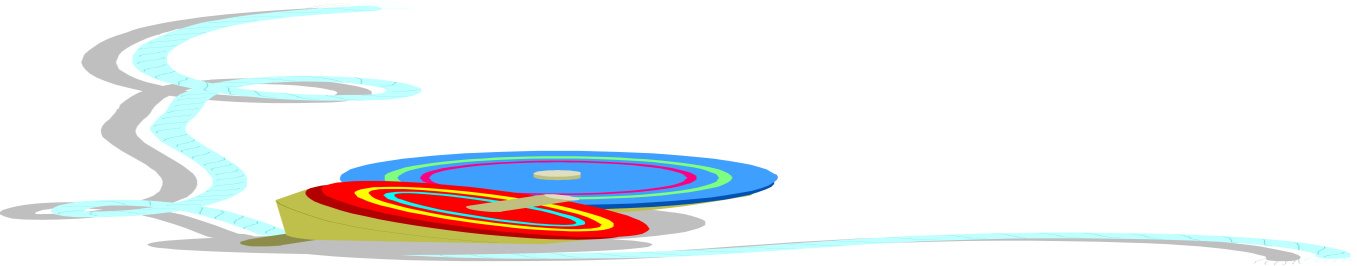 Liebe Kinder, liebe Eltern,herzlich willkommen in der Kita Spielpilot!Auf diesem Infoblatt möchten wir Ihnen unsere Öffnungszeiten und unseren Tagesablauf vorstellen.Die Kita ist montags bis donnerstags von 7:30 Uhr bis 18:00 Uhr geöffnet, freitags von 7:30 Uhr bis 17:00 Uhr.Der erste gemeinsame Treffpunkt am Morgen ist das gemeinsame Frühstück (8:30 Uhr bis 9:15 Uhr).Danach wird ein gemeinsamer Morgenkreis stattfinden, in dem gesungen, gespielt und auch aktuelle Themen bearbeitet werden.Ab ca. 9:30 Uhr beginnen die verschiedenen Angebote zu verschiedenen Themen- die Inhalte werden sich an Alter und Themen der Kinder orientieren. Die Teilnahme an Angeboten ist freiwillig, und wer möchte kann diese Zeit auch als Freispielphase nutzen.Dabei haben Kinder die Möglichkeit, Erfahrungen zu sammeln, sich die Welt durch Experimentieren zu erschließen, sich auszuprobieren und Eindrücke und Erlebnisse emotional zu verarbeiten. Das Betreuungspersonal fungiert in dieser Zeit vor Allem als Unterstützung und Begleitung.In dieser Zeit beobachten die Erzieherinnen die Kinder zudem und halten ihre Beobachtungen und Interpretationen schriftlich fest.Ab ca. 11:30 Uhr ist Mittagessenszeit. Das Mittagessen wird entweder geliefert oder vom Personal mit dem Kinder gemeinsam zubereitet.Nach dem Mittagessen werden die Zähne geputzt. Anschließend beginnt die Ruhephase, in der manche Kinder einen Mittagsschlaf halten und andere entweder frei spielen oder an ruhigen Angeboten teilnehmen können.Der Nachmittag steht wieder zum freien Spiel offen. Im Garten besteht die Möglichkeit, zu klettern, zu bauen, mit Fahrzeugen zu fahren, Regelspiele zu spielen, sich kreativ zu betätigen oder einfach herumzutoben.Die Kinder, die auch nach 17:00 Uhr noch in der Kita sind, können noch ein kleines Vesper oder einen Obstsnack zu sich nehmen, wenn sie hungrig sind.Bis 18:00 Uhr (bzw. freitags 17:00 Uhr) werden die Kinder abgeholt. Der Kita-Tag ist nun zu Ende und das Haus wird für den nächsten Tag vorbereitet.